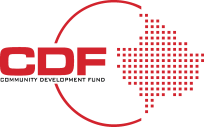 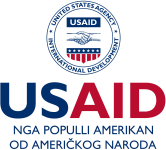 Kontrolna lista zakonitosti i usklađenosti za MMSP na KosovuOpšta usklađenost 	Registrujte svoj biznis i pribavite potrebne licence.	Uverite se da je vaša poslovna praksa usklađena sa kosovskim Zakonom o poslovnim organizacijama.	Upoznajte se sa lokalnim, nacionalnim i međunarodnim zakonima koji utiču na vašu industriju.Ugovori za zaposlene 	Nacrt ugovora o radu u skladu sa kosovskim zakonima o radu.	Jasno navedite uloge, odgovornosti i naknade.	Uključite klauzule za raskid i zaštitu podataka u skladu sa zakonskim zahtevima.Beneficije zaposlenih i porodična prava	Obezbediti plaćeni odmor, bolovanje i druge obavezne beneficije.	Pridržavati se politike porodiljskog i roditeljskog odsustva.	Osigurati jednak tretman i nediskriminaciju na radnom mestu.Privatnost podataka i GDPR	Upoznajte se sa kosovskim zakonom br. 06/L-082 o zaštiti ličnih podataka.	Sprovesti mere zaštite podataka usklađene sa GDPR-om.	Imenovati službenika za zaštitu podataka ako je potrebno.Otkaz zaposlenih i zaštita podataka	Jasno definisati razloge za davanje otkaza u ugovorima o radu.	Osigurajte da se protokoli zaštite podataka održavaju tokom procesa raskida.	Pridržavajte se prava zaposlenih nakon prestanka rada.Bezbednost i zdravlje na radu (BZR)	Sprovesti procene rizika za sve radne zadatke. 	Budite u toku sa zakonima o BZR i obezbedite usklađenost.	Obezbediti redovnu obuku zaposlenih o BZR-u.Buduće zakonodavstvo 	Redovno pratite bilo kakva ažuriranja ili revizije u vezi sa Kosovskom „Među-sektorskom strategijom o bezbednosti i zdravlju na radu 2021–2026“ i njenim Akcionim planom za 2021–2023.	Redovno ažurirajte svoje politike kako biste ih uskladili sa novim zakonima.